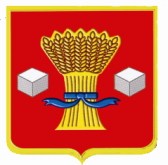 АдминистрацияСветлоярского муниципального района Волгоградской областиПОСТАНОВЛЕНИЕот 28.12.2020                     № 2362В соответствии с постановлением администрации Волгоградской области от 25 декабря 2020 года № 822-п «О мерах по реализации Постановления Правительства Российской Федерации от 04 декабря 2020 г. № 2026 «О поощрении субъектов Российской Федерации в 2020 году за достижение показателей деятельности органов исполнительной власти субъектов Российской Федерации», руководствуясь Уставом Светлоярского муниципального района Волгоградской области,п о с т а н о в л я ю:Утвердить прилагаемый Порядок поощрения муниципальной управленческой команды Светлоярского муниципального района Волгоградской области, согласно приложению. 2. Отделу по муниципальной службе, общим и кадровым вопросам  администрации Светлоярского муниципального района (Иванова Н.В.) разместить настоящее постановление на официальном сайте Светлоярского муниципального района Волгоградской области.3. Отделу бюджетно-финансовой политики администрации Светлоярского муниципального района (Коптева Е.Н) разместить настоящее постановление в сети Интернет на финансовом портале Светлоярского муниципального района Волгоградской области.4. Настоящее постановление вступает в силу со дня его подписания.5. Контроль  над   исполнением   настоящего   постановления   возложить на начальника отдела бюджетно-финансовой политики администрации Светлоярского муниципального района Подхватилину О.И.Глава  муниципального района                                                          Т.В. РаспутинаПодхватилина О.И.                                                                              УТВЕРЖДЕНпостановлением администрации 			Светлоярского муниципального района	                                                                  от 28.12.2020 г. №2362Порядок поощрения муниципальной управленческой команды Светлоярского муниципального района Волгоградской области	1. Настоящий Порядок разработан в соответствии с постановлением администрации Волгоградской области от 25 декабря 2020 года № 822-п «О мерах по реализации Постановления Правительства Российской Федерации от 04 декабря 2020 г. № 2026 «О поощрении субъектов Российской Федерации в 2020 году за достижение показателей деятельности органов исполнительной власти субъектов Российской Федерации».2. Настоящий Порядок устанавливает правила поощрения в 2020 году муниципальной управленческой команды Светлоярского муниципального района Волгоградской области за счет средств областного бюджета, источником финансового обеспечения которых является иной межбюджетный трансферт в 2020 году из федерального бюджета бюджетам субъектов Российской Федерации за достижение показателей деятельности органов исполнительной власти субъектов Российской Федерации.	3. Под муниципальной управленческой командой Светлоярского муниципального района Волгоградской области понимается группа должностных лиц, замещающих должности муниципальной службы в Светлоярском муниципальном районе Волгоградской области, деятельность которых в соответствии с нормативно правовым актом администрации Светлоярского муниципального района Волгоградской области способствовала достижению Волгоградской областью значений (уровней) показателей для оценки эффективности деятельности высших должностных лиц (руководителей высших исполнительных органов государственной власти) субъектов Российской Федерации и деятельности органов исполнительной власти субъектов Российской Федерации, утвержденных Указом Президента Российской Федерации от 25 апреля 2019 г. № 193 «Об оценке эффективности деятельности высших должностных лиц (руководителей высших исполнительных органов государственной власти) субъектов Российской Федерации и деятельности органов исполнительной власти субъектов Российской Федерации»).Управляющий делами                                                                        Л.Н. Шершнева                                                                       